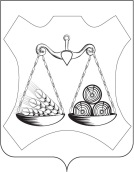 АДМИНИСТРАЦИЯ БОБИНСКОГО СЕЛЬСКОГО ПОСЕЛЕНИЯСЛОБОДСКОГО РАЙОНА КИРОВСКОЙ ОБЛАСТИПОСТАНОВЛЕНИЕс. БобиноОб утверждении муниципальной программы «Развитие физической культуры и спорта в Бобинском сельском поселении»В соответствии со статьей 179 Бюджетного кодекса Российской Федерации, со статьями 7, 43 Федерального закона от 06.10.2003 N 131-ФЗ "Об общих принципах организации местного самоуправления в Российской Федерации", со статьей 9 Положения о бюджетном процессе в Бобинском сельском поселении Слободского района Кировской области, утвержденного Решением Бобинской сельской Думы от 24.04.2020 № 37/216, администрация Бобинского сельского поселения Слободского района Кировской области ПОСТАНОВЛЯЕТ:1. Утвердить муниципальную программу «Развитие физической культуры и спорта в Бобинском сельском поселении» (далее - Программа). Прилагается.2. Считать утратившим силу постановление администрации Бобинского сельского поселения от 27.12.2018 № 371 «Об утверждении муниципальной программы «Развитие физической культуры и спорта в Бобинском сельском поселении».3. Опубликовать настоящее постановление в Информационном бюллетене.4. Настоящее постановление вступает в силу с 01.01.2023 г.5. Контроль за выполнением постановления оставляю за собой.Глава администрации			    		      	                С.А. Житников_____________________________________________________________________________________________ПОДГОТОВЛЕНОЗаместитель главы администрации		                                    О.А. ЗеленковаРазослано: в дело – 2, бухгалтерия-1, Информационный бюллетень-3. Всего - 6 экз.УТВЕРЖДЕНА             постановлением администрации Бобинского сельского поселения                                                                             от  16.11.2022      № 322Муниципальная программа «Развитие физической культуры и спорта в Бобинском сельском поселении» на 2023 – 2027 годыс. Бобино2022 г.ПАСПОРТ муниципальной программы  «Развитие  физической культуры и спорта в муниципальном образовании «Бобинское сельское поселение» на 2023-2027 годы (далее – Программа)Общая характеристика сферы реализации Программы, в том числе формулировка основных проблем в указанной сфере и прогноз ее развитияАнализ текущего состояния и выявление проблемФизическая культура и спорт являются эффективными средствами воспитания физически и духовно здорового молодого поколения. Многолетние научные исследования доказывают, что занятия физической культурой и спортом оказывают положительное влияние практически на все функции и системы организма, являются мощным средством профилактики заболеваний, способствуют формированию морально-волевых и гражданских качеств личности.В последние годы Бобинском сельском поселении, как и в России в целом, остро стоит проблема ухудшения состояния здоровья населения, увеличения количества людей, злоупотребляющих алкоголем и пристрастившихся к курению. К основным причинам, негативно влияющим на состояние здоровья населения, можно отвести снижение уровня жизни, ухудшение состояния окружающей среды, качества и структуры питания, увеличение темпа жизни и чрезмерных стрессовых нагрузок во всех сферах деятельности.Уровень доступности занятий физической культурой и спортом, доступность организованных спортивных занятий вне зависимости от мест проживания или уровня доходов являются социальным фактором, во многом определяющим качество и комфортность среды проживания людей.Ориентиром для развития физической культуры и массового спорта является доведение значения показателя «доля населения Бобинского сельского поселения, систематически занимающегося физической культурой и спортом, 
в общей численности населения Бобинского сельского поселения 
в возрасте 3 – 79 лет» до 55,4% к 2027 году. Доля граждан, систематически занимающихся физической культурой и спортом в селе на 01.01.2021, не превышает 34,7%.Препятствуют увеличению числа регулярно занимающихся физической культурой и спортом следующие факторы:- недостаточное количество спортивных залов для работы со взрослым населением поселения;- отсутствие современных спортивных площадок;- несоответствие уровня материальной базы и инфраструктуры физической культуры и спорта, а также их моральный и физический износ задачам развития спорта высших достижений;- недостаточное количество профессиональных тренерских кадров;-  неразвитость системы отбора и подготовки спортивного резерва.Одной из причин того, что спортом занимается небольшое  количество жителей поселения, является отсутствие современной спортивной инфраструктуры.Спорт высших достижений - сфера спорта, обеспечивающая раскрытие потенциальных возможностей человека, достижение высоких результатов, установление рекордов, вследствие чего встает вопрос о необходимости поддержки этой  сферы  спорта органами местного самоуправления.О необходимости решения вопросов развития физической культуры и спорта в Бобинском сельском поселении свидетельствует социально-демографическая статистика. Показатели здоровья и физической подготовки детей, молодежи, призывников говорят об остроте проблемы и необходимости более широкого привлечения молодежи к занятиям физической культурой и спортом.     При снижении интереса населения к занятиям физической культурой и спортом неизбежно дальнейшее ухудшение здоровья детей и, как следствие этого, сокращение продолжительности жизни.В рамках Программы требуется решение вопроса по обеспечению спортивным оборудованием и инвентарем объектов спортивной инфраструктуры муниципальной собственности.Возникшая ситуация напрямую связана с обеспеченностью спортивными объектами. При этом степень морального и физического износа спортивных сооружений статистикой не учитывается. По оценкам специалистов, до 80% спортивных сооружений на сегодняшний день значительно изношены и не соответствуют современным требованиям к оснащенности объектов спортивным инвентарем и проведению соревнований. Эти проблемы вызваны недостаточным финансированием сферы физической культуры и спорта. Несмотря на тенденцию к увеличению бюджетного финансирования физической культуры и спорта, а также рост количества людей, активно занимающихся спортом, направленность и объем бюджетных расходов на сегодняшний день далеки от оптимальных.Потенциал развития сферыРазвитие физического воспитания, в свою очередь, требует решения проблемы привлечения к занятиям спортом различных слоев населения путем распространения массовых физкультурно-оздоровительных занятий для граждан старшего возраста «55+».Физическое воспитание детей, молодежи и подготовка спортивного резерва являются многолетним целенаправленным учебно-тренировочным процессом по видам спорта, осуществляемым как в образовательных учреждениях дополнительного образования детей, так и в учреждениях, организациях в сфере физической культуры и спорта, начиная со спортивно-оздоровительного этапа и заканчивая этапом высшего спортивного мастерства.Кроме этого, в целях повышения качества спортивной подготовки спортсменов необходимо решать вопросы по оснащению спортивной школы современным спортивным оборудованием и инвентарем.В рамках Программы необходимо решать вопросы по оснащению объектов спортивной инфраструктуры спортивным инвентарем и оборудованием, в том числе для обеспечения доступности объектов для занятий спортом лицами с ограниченными возможностями здоровья.2. Приоритеты государственной и муниципальной политики в соответствующей сфере социально-экономического развития, цели, задачи, целевые показатели  эффективности реализации Программы, описание ожидаемых конечных результатов реализации Программы, сроков и этапов реализации Программы2.1. Приоритеты муниципальной политики в сфере реализации ПрограммыСтратегическая цель государственной политики в сфере физической культуры и спорта – создание условий, ориентирующих граждан на здоровый образ жизни, в том числе на занятия физической культурой и спортом, развитие спортивной инфраструктуры, а также повышение конкурентоспособности российского спорта.Основные направления государственной политики в сфере развития физической культуры и спорта определены в:- Стратегии социально-экономического развития Приволжского федерального округа до 2020 года, утвержденной распоряжением  Правительства Российской Федерации от 07.02.2011 № 165-р;- Стратегии социально-экономического развития Кировской области на период до 2020 года, утвержденной постановлением Правительства Кировской области от 12.08.2008 № 142/319;- Стратегии социально-экономического развития Слободского района на период до 2035 года, утвержденной решением Слободской районной Думы     от 20.02.2019  № 35/350; - Концепции подготовки спортивного резерва в Российской Федерации до 2025 года, утвержденной распоряжением Правительства РФ от 17.10.2018 № 2245-р; - Региональном проекте «Создание для всех категорий и групп населения условий для занятий физической культурой и спортом, массовым спортом, в том числе повышение уровня обеспеченности населения объектами спорта, а также подготовки спортивного резерва в Кировской области», утвержденном протоколом совета по проектному управлению при Губернаторе Кировской области от 05.12.2018 № 2;- Федеральном законе от 06.10.2003 № 131-ФЗ «Об общих принципах организации местного самоуправления в Российской Федерации»;-  Федеральном законе от 04.12.2007 № 329-ФЗ «О физической культуре и спорте в Российской Федерации»;- Законе Кировской области от 30.07.2009 № 405-ЗО «О физической культуре и спорте в Кировской области»;- Уставе муниципального образования «Бобинское сельское поселение Слободского района Кировской области», утвержденном решением Бобинской сельской Думы от 07.12.2005 № 3/15.Вышеуказанные документы определяют основные направления по созданию условий для повышения качества жизни населения, включая развитие человеческого потенциала через системные преобразования, улучшающие качество социальной среды и условия жизни людей. 2.2. Цели, задачи ПрограммыПриоритетными направлениями в сфере физической культуры и спорта Бобинского сельского поселения  являются: создание условий, обеспечивающих возможность гражданам систематически заниматься физической культурой и спортом.Для достижения поставленных целей должны быть решены следующие задачи:- повышение мотивации граждан к регулярным занятиям физической культурой и спортом и ведению здорового образа жизни;- развитие спортивной инфраструктуры и материально-технической базы, в том числе доступной для лиц с ограниченными возможностями здоровья и инвалидов.2.3. Целевые показатели эффективности ПрограммыЦелевыми показателями эффективности реализации Программы будут являться:доля населения, систематически занимающегося физической культурой и спортом, в общей численности населения в возрасте 3 – 79 лет;уровень обеспеченности граждан спортивными сооружениями исходя из единовременной пропускной способности объектов спорта;доля лиц с ограниченными возможностями здоровья и инвалидов, систематически занимающихся физической культурой и спортом, в общей численности указанной категории населения;количество проведенных спортивных  мероприятий;количество победителей  на официальных соревнованиях районного и областного значения; все организации спортивной подготовки предоставляют услуги населению в соответствии с федеральными стандартами спортивной подготовки.2.4. Сроки и этапы реализации ПрограммыСроки реализации Программы охватывают период с 2023 по 2027 годы. Выделение этапов не предусматривается.2.5.  Ожидаемые конечные результаты ПрограммыРезультатами реализации Программы будут являться:- увеличение доли населения (все население (3-79 лет), систематически занимающегося физической культурой и спортом, в общей численности населения до 55,4 %;- увеличение доли спортсменов-разрядников в общем количестве лиц, занимающихся спортом, до 51%;- доведение уровня финансирования услуг по спортивной подготовке     до 100%;- все организации спортивной подготовки предоставляют услуги населению в соответствии с федеральными стандартами спортивной подготовки;- увеличение доли лиц с ограниченными возможностями здоровья и инвалидов, систематически занимающихся физической культурой и спортом,  до 24 %;- повышение уровня обеспеченности Бобинского сельского поселения спортивными сооружениями, исходя из единовременной пропускной способности объектов спорта, до 52 ,5%.Обобщенная характеристика мероприятий ПрограммыПредусмотренные в Программе мероприятия позволят объединить усилия, средства и координировать деятельность органов местного самоуправления и спортивных организаций в решении проблем физической культуры и спорта в целом.На решение задачи «Повышение мотивации граждан к регулярным занятиям физической культурой и спортом и ведению здорового образа жизни» направлена реализация отдельного мероприятия «Обеспечение развития массового спорта». В рамках отдельного мероприятия планируется:проведение массовых официальных физкультурных и спортивных мероприятий на территории поселения; организация пропаганды и популяризация физической культуры и спорта, а также здорового образа жизни;Ресурсное обеспечение ПрограммыРеализация мероприятий Программы предусматривается за счет средств бюджета поселения, областного бюджета, федерального бюджета,  внебюджетных средств  и мероприятий согласно приложению № 3 к Программе.Анализ рисков реализации Программы и описание мер управления рискамиРиски реализации Программы, а также соответствующие меры по управлению данными рисками представлены в таблице:6.Методика оценки эффективности реализации ПрограммыОценка эффективности реализации Программы проводится ежегодно на основе оценки достижения показателей эффективности реализации Программы, сравнения фактических сроков реализации мероприятий Программы с запланированными, а также с учетом объема ресурсов, направленных на реализацию Программы. 16.11.2022№       322Ответственный исполнитель ПрограммыАдминистрация Бобинского сельского поселенияСоисполнители ПрограммыотсутствуютНаименование подпрограммотсутствуютЦель Программысоздание условий, обеспечивающих возможность гражданам систематически заниматься физической культурой и спортом;развитие системы подготовки спортивного резерва и совершенствование спорта высших достиженийЗадачи Программы повышение мотивации граждан к регулярным занятиям физической культурой и спортом и ведению здорового образа жизни;совершенствование подготовки спортивного резерва и создание условий для развития спорта высших достижений;развитие спортивной инфраструктуры и материально-технической базы, в том числе доступной для лиц 
с ограниченными возможностями здоровья и инвалидовЦелевые показатели эффективности реализации Программыдоля населения, систематически занимающегося физической культурой и спортом, в общей численности населения в возрасте 3 – 79 лет;уровень обеспеченности граждан спортивными сооружениями исходя из единовременной пропускной способности объектов спорта;доля лиц с ограниченными возможностями здоровья и инвалидов, систематически занимающихся физической культурой и спортом, в общей численности указанной категории населения;количество спортсменов, выполнивших нормативы 1-го разряда, кандидата мастера спорта, мастер спорта;количество проведенных спортивных  мероприятий;все организации спортивной подготовки предоставляют услуги населению в соответствии с федеральными стандартами спортивной подготовки;количество победителей  на официальных соревнованиях областного, регионального и федерального значенияЭтапы и сроки реализации Программы2023 – 2027 годыВыделение этапов не предусматриваетсяОбъемы ассигнований ПрограммыОбщий объем финансирования составляет   87,8  тыс. рублей, в том числе за счет средств:- областного бюджета – 0- бюджета Бобинского сельского поселения –87,8 тыс.руб.2023 г. – 47,8 тыс. руб.2024 г – 10,0 тыс. руб.2025 г – 10,0 тыс. руб.2026 г – 10,0 тыс. руб.2027 г – 10,0 тыс. руб.Ожидаемые конечные результаты реализации ПрограммыВ результате реализации мероприятий Программы           к 2027 году планируется:увеличение доли населения (все население (3-79 лет), систематически занимающегося физической культурой и спортом, в общей численности населения до 55,4 %;увеличение доли лиц с ограниченными возможностями здоровья и инвалидов, систематически занимающихся физической культурой и спортом, до 24 %;Вид рискаМеры по управлению рискамиОтсутствие финансирования либо финансирование в недостаточном объеме мероприятий ПрограммыОпределение приоритетных направлений реализации Программы, оперативное внесение соответствующих корректировок Возможное изменение федерального и регионального законодательстваВнесение изменений в действующие правовые акты и (или) принятие новых правовых актов Бобинского сельского поселения, касающихся сферы реализации Программы Неисполнение (некачественное исполнение) мероприятий сторонними организациями, участвующими в реализации ПрограммыМониторинг поэтапного исполнения сторонними организациями мероприятий Программы Потеря актуальности мероприятий ПрограммыМониторинг эффективности реализуемых программных мероприятий;реализация в случае необходимости новых мероприятий за счет перераспределения средств внутри Программы